CMS College Kottayam (Autonomous)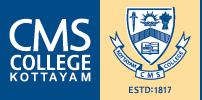 Kerala – 686 001(Affiliated to Mahatma Gandhi University)NAAC reaccredited at A GradeUGC recognised as a College with Potential for Excellence Conferred with Special Heritage StatusWebsite: www.cmscollege.ac.in E-mail: admission@cmscollege.ac.in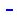 Ph: 0481 – 2566002, Fax: 0481 – 256 5002 Mob: +91 – 944639 1943NOTIFICATIONCMS.PG/ Adm. 03/ 2016	     18 October 2016This is in continuation of the admission notification No. CMS.PG/Adm.02/2016 dated 23rd July 2016.CLOSING OF PG ADMISSION - 2016Kottayam									 	 	    Sd/-                   18 October 2016		       PRINCIPAL                 Closing of Admission18-10-201605.00 pm